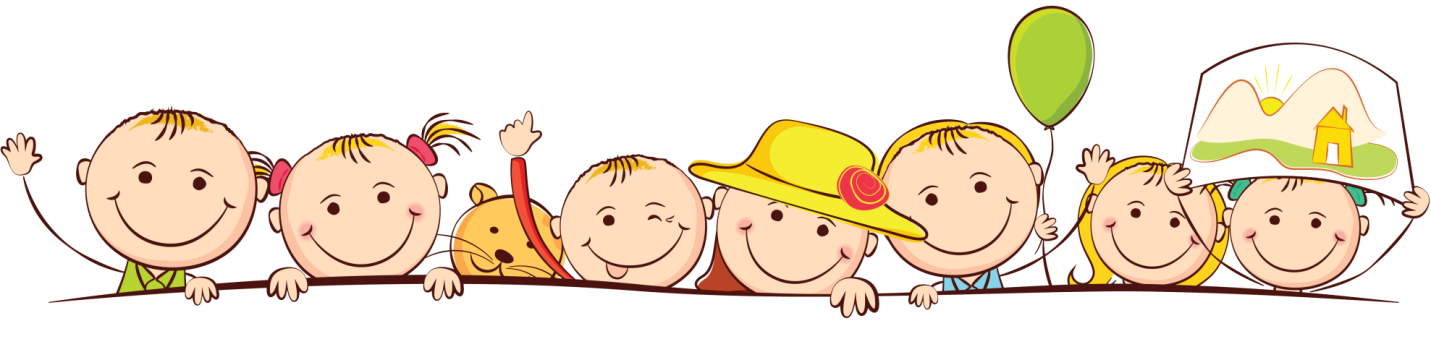 Рекомендации для родителейОсобенности воспитания детей с нарушением зрения Уважаемые родители! Детей с нарушением зрения с самого раннего возраста следует воспитывать и обучать с учетом имеющихся у них особенностей и трудностей зрительного восприятия.Некоторые родители допускают ошибки в воспитании ребенка с нарушением зрения. Это следующие ошибки:1. Чрезмерная опека, лишение ребенка самостоятельности, подавление его активности, запрет на выполнение им доступных и посильных действий («не бегай», «не бери сам», «не трогай» и т. п.)2. Неадекватность предъявляемых действий к ребенку в семье, излишние строгость и настойчивость родителей в получении ребенком дополнительных знаний из-за боязни, что во взрослой жизни он будет не востребован. Это приводит к формированию повышенной моральной ответственности ребенка и создает предпосылки к развитию фобий.3. Воспитание в стиле «кумир семьи», предупреждение любых желаний больного ребенка. Это приводит к развитию эгоцентризма, неприспособленности к жизни, зависимости от окружающих.Воспитание ребенка с нарушением зрения в семье1. Чаще разговаривайте с ребенком, рассказывайте ему о том, что вы в данный момент делаете.2. Все, что вы делаете вместе с ребенком, проговаривайте (например: «Сейчас мы будем умываться. Вот мыло»).3. Спокойно повторяйте обращенные к ребенку слова, просьбы, поручения, не услышанные им из-за неустойчивости внимания, свойственной детям с нарушением зрения.4. Учите ребенка внимательно и до  конца выслушивать взрослого и отвечать на вопросы.5. Используйте  «золотое правило»: «Все, что можно, представьте ребенку наглядно». Широко используйте рисунки,  совершайте экскурсии с ребенком, при этом обязательно стимулируйте его желание ознакомиться с предметами.         6. Учите малыша обследовать окружающие предметы не только с помощью зрения, но и с помощью осязания (на ощупь).Развитие зрительного восприятия у детей с нарушением зрения  Обращайте внимание ребенка на разные признаки и качества игрушек, предметов, их цвет, форму и величину (например, обследование кубика: «Это кубик, посмотри глазками внимательно – он красного цвета, потрогай, какой он гладкий, подержи его на ладошке, он легкий, потому что пластмассовый; у кубика есть углы – вот они; есть и стороны – вот они».Упражняйте ребенка в различении предметов по величине. Для этого подберите игрушки и предметы разные по величине (мячи, пирамидки, ленточки и т. д.) Объясните ребенку, какой мяч большой, какой маленький.Развитие ориентировки в пространстве у детей с нарушением зрения Учите ребенка ориентироваться в микропространстве (например, на столе). Предложите ему положить руки ладошками вниз, объясните: «То, что расположено около левой руки – слева от тебя, а то, что расположено около правой руки – справа от тебя». Дотрагивайтесь поочередно до правой и левой рук ребенка, делая указательные жесты направо и налево от него. Стимулируйте двигательную активность ребенка, приучайте его к обязательному выполнению утренней гимнастики, физических упражнений. При этом каждый раз, напоминая ребенку, где правая сторона, а где левая.Развитие социально – бытовой ориентировке у детей с нарушением зрения Социально – бытовая ориентировка подразумевает наличие у ребенка с нарушением зрения  определенных знаний об окружающем мире, предметах и явлениях. Например, когда пришли в магазин расскажите ребенку о том, что такое «молочные продукты» - кефир, творог, сметана, как эти продукты изготовляют.На обратном пути из магазина можно закрепить знания детей о молочных продуктах в игре. Мама говорит ребенку: «Давай я буду называть продукты, а ты будешь хлопать в ладоши тогда, когда я буду называть молочные продукты. Так непринуждённо можно поиграть в игру «Что лишнее». Если процесс классификации у ребенка затруднен, стоит уделить этому особое внимание. Можно сделать карточки (одежда, обувь, фрукты, ягоды и т. д.). А потом  поиграть в игры «Кто быстрее выберет фрукты», «Кто найдет больше диких зверей». Игры тут могут быть различные, пофантазируйте и обязательно найдете то, что интересно вашему ребенку.Деятельность ребенка, стимулирующая двигательную и речевую функции1,5 – 2 года –  выкладывание из крупной мозаики разноцветных или одноцветных дорожек.
2-3 года – шнуровка (плоские фигурки игрушек «прошиваются» шнуром по отверстиям). 
3 – 4 года – изготовление поделок из пластилина, конструктора, природных материалов. 
4 - 5 года – наматывание достаточно толстых ниток в клубок; обведение изображений предметов по контуру, их штриховка в разных направлениях, раскрашивание цветными карандашами и красками. 
5 -7 лет – завязывание и развязывание узелков на веревочках, тесьме, ленточках разной толщины, вырезание ножницами.Развивайте мелкую моторику ребенка, пусть ваш ребенок чаще лепит из глины и пластилина, вырезает из бумаги, закрашивает фигуры, делает поделки и т. д.Уважаемые родители, развивайте своих детей дома. Не отмахивайтесь от детских «почему, зачем, отчего», не ленитесь разъяснять и показывать. Именно родители являются первыми педагогами  своих детей и вы, родители, должны заложить в них основы физического, интеллектуального и нравственного воспитания.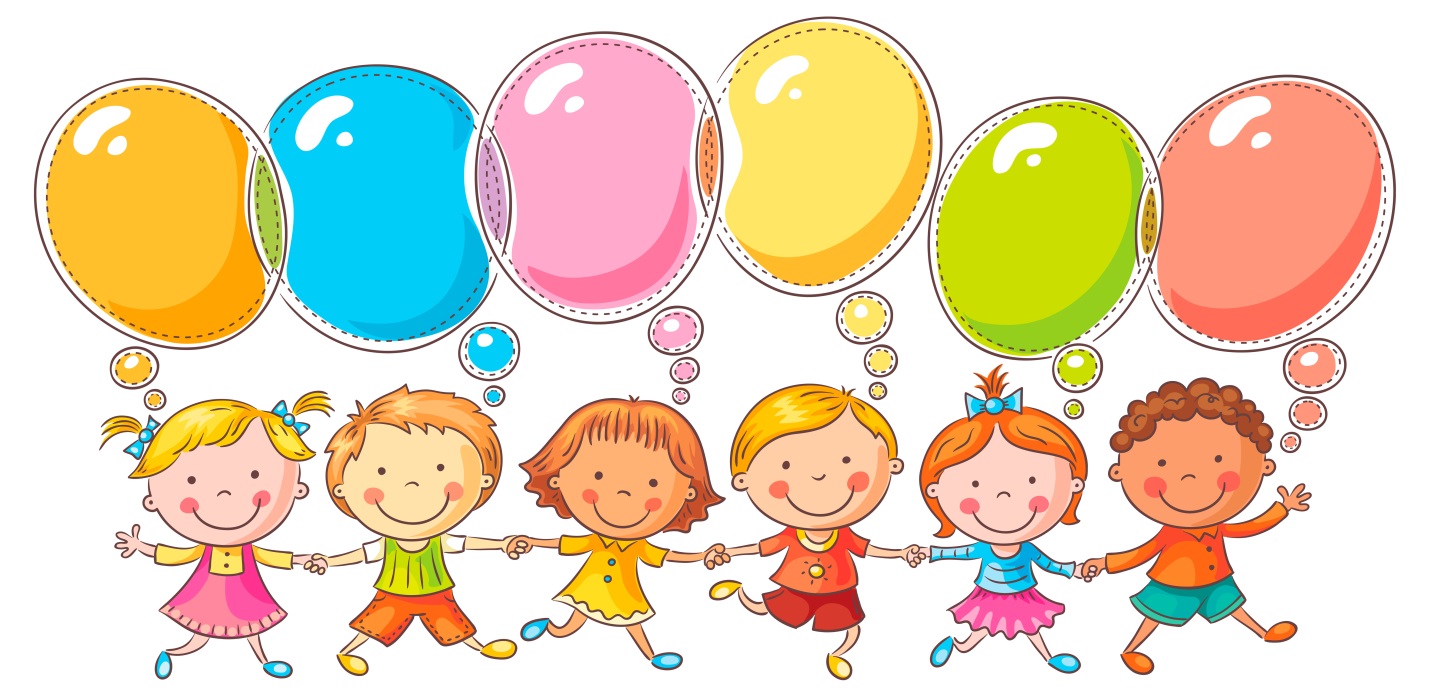 